MINISTERIO DE SALUD PUBLICA Y ASISTENCIA SOCIAL
UNIDAD FINANCIERA INSTITUCIONAL
INSTITUCIONES SUBSIDIADAS
INFORME DE EJECUCION POR TIPO DE GASTO
EN DOLARES ESTADOUNIDENSES
INSTITUCION: FUNDACION NACIONAL PARA LA EDUCACION, PREVENCION Y ACOMPAÑAMIENTO DE LA PERSONA CON VIH
FUNDASIDAPERIODO INFORMADO: ENERO-MARZO 2016	EJERCICIO FISCAL 2016NoDESCRIPCIONINGRESOSEJECUCIONEJECUCIONDISPONIBLE1PRIMER DESEMBOLSO ENERO- MARZO 2016$	12,500.00$	12,500.002REMUNERACIONES$	7,000.00$	7,000.00$	5,500.003COMBUSTIBLE Y LUBRICANTES$	1,000.00$	1,000.00$	4,500.004PAPELERIA Y UTILES$	500.00$	500.00$	4,000.006MANTENIMIENTO Y REPARACION DE EQUIPO$	250.00$	250.00$	3,750.007MANTENIMIENTO Y REPARACION DE INFRAESTRUCTURA$	250.00$	250.00$	3,500.008SERVICIOS BASICOS$	3,500.00$	3,500.00$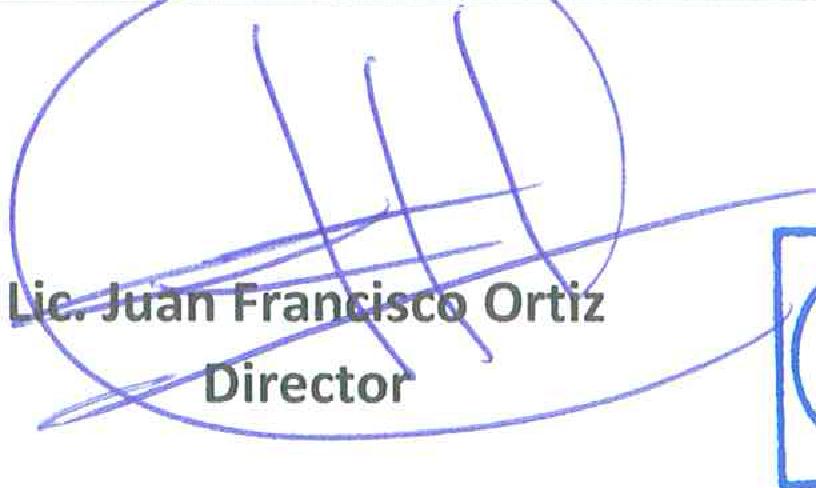 Q Fundasida1	222214129 1 www.tundasida.oriQ Fundasida1	222214129 1 www.tundasida.ori